Judges/entrants notesThe new style report and assessment form has rebalanced the existing scoring system to 40:30:30 reflecting the greater importance of the environment and the community.The form has expandable sections under overall impression and Judges’ feedback allowing the judges to provide comprehensive and meaningful comments as much as they deem necessary.  Should any element, through no fault of the entrant, be absent then judges should use an average mark for that element only (average in most cases will be within 7-6). If the element is inappropriate to the area then the judges should not mention it in the feedback.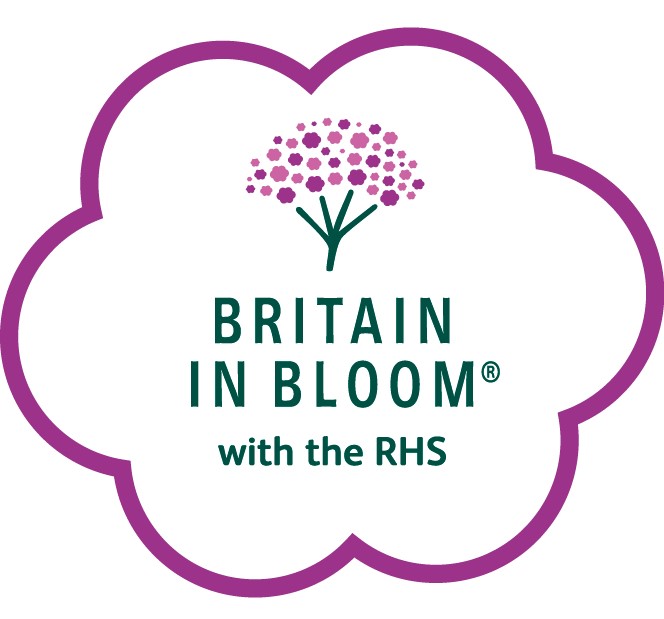 Standard  Marking SheetStandard  Marking SheetStandard  Marking SheetStandard  Marking SheetName of EntryName of EntryName of EntryName of EntryName of EntryName of EntryName of EntryName of EntryStandard  Marking SheetStandard  Marking SheetStandard  Marking SheetStandard  Marking SheetJudgesJudgesJudgesJudgesJudgesJudgesJudgesJudgesStandard  Marking SheetStandard  Marking SheetStandard  Marking SheetStandard  Marking SheetDate of Assessment Date of Assessment Date of Assessment Date of Assessment Date of Assessment Date of Assessment Date of Assessment Date of Assessment Category:  Village / Large Village / Small Town / Town / Large Town / Small City / City / Small Coastal / Large Coastal   (Indicate appropriate category)Category:  Village / Large Village / Small Town / Town / Large Town / Small City / City / Small Coastal / Large Coastal   (Indicate appropriate category)Category:  Village / Large Village / Small Town / Town / Large Town / Small City / City / Small Coastal / Large Coastal   (Indicate appropriate category)Category:  Village / Large Village / Small Town / Town / Large Town / Small City / City / Small Coastal / Large Coastal   (Indicate appropriate category)Category:  Village / Large Village / Small Town / Town / Large Town / Small City / City / Small Coastal / Large Coastal   (Indicate appropriate category)Category:  Village / Large Village / Small Town / Town / Large Town / Small City / City / Small Coastal / Large Coastal   (Indicate appropriate category)Category:  Village / Large Village / Small Town / Town / Large Town / Small City / City / Small Coastal / Large Coastal   (Indicate appropriate category)Category:  Village / Large Village / Small Town / Town / Large Town / Small City / City / Small Coastal / Large Coastal   (Indicate appropriate category)Category:  Village / Large Village / Small Town / Town / Large Town / Small City / City / Small Coastal / Large Coastal   (Indicate appropriate category)Category:  Village / Large Village / Small Town / Town / Large Town / Small City / City / Small Coastal / Large Coastal   (Indicate appropriate category)Category:  Village / Large Village / Small Town / Town / Large Town / Small City / City / Small Coastal / Large Coastal   (Indicate appropriate category)Category:  Village / Large Village / Small Town / Town / Large Town / Small City / City / Small Coastal / Large Coastal   (Indicate appropriate category)MAXIMUM OF 10 POINTS PER SUB SECTIONMAXIMUM OF 10 POINTS PER SUB SECTIONMAXIMUM OF 10 POINTS PER SUB SECTIONMAXIMUM OF 10 POINTS PER SUB SECTIONMAXIMUM OF 10 POINTS PER SUB SECTIONMAXIMUM OF 10 POINTS PER SUB SECTIONMAXIMUM OF 10 POINTS PER SUB SECTIONMAXIMUM OF 10 POINTS PER SUB SECTIONMAXIMUM OF 10 POINTS PER SUB SECTIONMAXIMUM OF 10 POINTS PER SUB SECTIONTotal marks awarded in sections A, B & C Medal level awarded in sections A, B & CA Horticulture 40%A1A2A2A3A4B Environment 30%B1B2B2B3C Community 30%C1C2C2C3Total Score out of 100:Overall Medal Awarded:Medal Guide: Gold, Excellent 85-100 Points; Silver Gilt, Very Good 75-84 Points; Silver, Good 60-74 Points; Bronze, Satisfactory 50-59 Points. 49 Points and below – certificate of participation. Medal Guide: Gold, Excellent 85-100 Points; Silver Gilt, Very Good 75-84 Points; Silver, Good 60-74 Points; Bronze, Satisfactory 50-59 Points. 49 Points and below – certificate of participation. Introduction and Overall Impression: (Please expand space as required to fit judging comments).Introduction and Overall Impression: (Please expand space as required to fit judging comments).Judges Feedback Section A – Horticulture: (Please expand space as required to fit judging comments).Judges Feedback Section A – Horticulture: (Please expand space as required to fit judging comments).Judges Feedback Section A – Horticulture: (Please expand space as required to fit judging comments).Judges Feedback Section A – Horticulture: (Please expand space as required to fit judging comments).Judges Feedback Section A – Horticulture: (Please expand space as required to fit judging comments).Judges Feedback Section A – Horticulture: (Please expand space as required to fit judging comments).Judges Feedback Section B – Environment: (Please expand space as required to fit judging comments).Judges Feedback Section B – Environment: (Please expand space as required to fit judging comments).Judges Feedback Section B – Environment: (Please expand space as required to fit judging comments).Judges Feedback Section B – Environment: (Please expand space as required to fit judging comments).Judges Feedback Section B – Environment: (Please expand space as required to fit judging comments).Judges Feedback Section B – Environment: (Please expand space as required to fit judging comments).Judges Feedback Section C – Community: (Please expand space as required to fit judging comments).Judges Feedback Section C – Community: (Please expand space as required to fit judging comments).Judges Feedback Section C – Community: (Please expand space as required to fit judging comments).Judges Feedback Section C – Community: (Please expand space as required to fit judging comments).Judges Feedback Section C – Community: (Please expand space as required to fit judging comments).Judges Feedback Section C – Community: (Please expand space as required to fit judging comments).Gold 10-9Silver Gilt 8Silver 7-6Bronze 5-0A1Overall ImpressionAre the overall design and materials used within the entry appropriate to the location and do they generate a positive image? High impact with excellent attention to detail delivering the desired results in an appropriate and consistent manner.Most areas are high impact with very good attention to detail although a few areas are inconsistent. The entry is generally very good.Good overall impact although not always balanced. Some areas make an impact but others need to be more vibrant with better design.Although generally satisfactory, more attention to detail is required in order to increase impact and improve consistency of design. A2Maintenance of Planted AreasAre the areas within the entry maintained to an appropriate standard, including cultivation, weeding, feeding, pruning, grass maintenance, tree management and maintenance?  Excellent standards of cultivation. Very consistent throughout. Horticultural maintenance and general care is outstanding.Standards are very good with few exceptions. Horticultural maintenance is managed very consistently.Standards of horticultural maintenance are good and fairly consistent. There are a few exceptions where further attention is required.Standards are generally satisfactory. However, the horticultural maintenance programme requires further attention to detail in some areas.A3Plant SelectionAre the plants used in the planting schemes suited to their growing conditions and locations and is there year-round interest (where appropriate)?Excellent plant selection with extensive year-round interest, and almost no exceptions. Plant selection is very good overall with only a few exceptions and ample year-round interest.Plant selection is generally good, but there is room for improvement in some areas in order to extend year-round interest.Plant selection is generally satisfactory, however it requires further consideration in order to extend the season and maintain interest.A4Plant QualityAre the plants vibrant and grown to their full potential? Are they free of all pests and diseases?Plant quality is excellent and grown to full potential with no evidence of pests and diseases.Plant quality is very good with few exceptions. There are minimal signs of pests and disease present.Plant quality is generally good, but not always consistent. Pest and diseases are present in a few locations. Lack of vigour in some areas.Plant health and vigour are generally satisfactory but could be improved. Pests and diseases are present in certain areas.Gold 10-9Silver Gilt 8Silver 7-6Bronze 5-0B1Local IdentityIs there a sense of place, with appropriate sense of heritage, art in the landscape, signage and interpretation?Extensive evidence of efforts to highlight/enhance local identity. An excellent impression made about what makes the area unique.Considerable evidence of efforts to highlight/enhance local identity. A very good impression made about what makes the area unique. Some evidence of efforts to highlight/enhance local identity. A good impression made about what makes the area unique.Little evidence of efforts to highlight/enhance local identity. A satisfactory impression made about what makes the area unique.B2Natural EnvironmentBiodiversity including the protection and conservation of the natural environment and wildlife habitat. The provision of appropriate wildflower areas, aquatic and if applicable marine conservation sites, bat and bird boxes as well as insect hotels.The natural environment is managed to an excellent standard supporting a wide range of flora and fauna, with little improvement required.The natural environment is managed to a very good standard supporting a wide range of flora and fauna; very little effort would lift it to excellent.The natural environment is managed to a good standard supporting a wide range of flora and fauna. Requires further work to improve it in places.The natural environment is managed to a generally satisfactory standard supporting a wide range of flora and fauna. Needs significant improvement in places.B3Hard Surfaces and Open Grass Areas (Including streets, open spaces and beaches if appropriate).To include cleanliness, absence of litter, street weeds, graffiti vandalism, flyposting and chewing gum, water conservation and  recycling initiatives, hard landscape, open spaces and street furniture maintenance and effective dog fouling control measures.All areas are cleaned to an excellent standard.  Street furniture including litter bins and seating is in excellent condition. There is effective control of street weeds, no graffiti vandalism or flyposting. Excellent evidence of recycling initiatives. All areas are cleaned to a very good standard. Street furniture including litter bins and seating is in very good condition. There is very good control of street weeds, very little graffiti vandalism and flyposting. Very good evidence of recycling initiatives.  All areas are cleaned to a good standard.  Street furniture including litter bins and seating is in good condition. There is generally good control of street weeds, but evidence of some graffiti vandalism and flyposting. Reasonable evidence of recycling initiatives.   All areas are cleaned to a satisfactory standard. Street furniture including litter bins and seating is in variable condition. There is a little control of street weeds, and evidence of considerable graffiti vandalism and flyposting. Little evidence of recycling initiatives.Gold 10-9Silver Gilt 8Silver 7-6Bronze 5-0C1Year Round Activity and Future CommitmentEvidence of forward planning and year-round activity highlighting adding value, highlighting any events that make this entry unique and demonstrate the present strengths of the entry.Excellent evidence of all activity taking place throughout the year and of advanced planning. The annual programme of activity is exceptional.Very good evidence of all activity taking place throughout the year and of advanced planning giving this entry a real strength.Good evidence of all activity taking place throughout the year and of advanced planning. Satisfactory evidence of all activity taking place throughout the year and of advanced planning but some areas of improvement needed.C2Communication and AwarenessWithin the immediate area through regional and local marketing, involving all sections of the community. Communication and media involvement evidenced. Use of suitable interpretation, enabling learning and a greater understanding.Communication are extremely well evidenced. Community involvement and public awareness are excellent.Communications are very well evidenced.  Community and media involvement and public awareness are very good.Communications are well evidenced. Community and media involvement and public awareness are good. A few missed opportunities.Communications are evidenced. Community and media involvement are satisfactory but somewhat limited and overall there is room for improvement.C3Funding and SupportFundraising and on-going support from a range of businesses and organisations appropriate to the size of the entry making it viable and able to continue moving forward.Excellent level of funding that ensures the viability of the entry into the future. Support in all areas is outstanding and a real strength for the entry.Very good level of funding that ensures the viability of the entry. Support in all areas is very good and will be sustainable over time.Good level of funding that ensures the viability of the entry and sustains present projects. Support in all areas is good and, with effort, will be sustainable over time.Satisfactory level of funding that ensures the viability of the entry and sustains present projects. Support in all areas is satisfactory and fairly sustainable over time.